Publicado en España el 19/10/2018 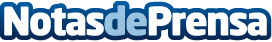 TecnyStand propone una solución para optimizar el espacio gracias a las estanterías de pickingTECNY STAND, es una empresa líder en este sector, asociada a FEM-AEM y verificada en sus procesos de fabricación por Bureau Veritas, que se ha especializado en este sistema, implantado ya en cientos de empresasDatos de contacto:Estanterías Metálicas+34 968 88 00 84Nota de prensa publicada en: https://www.notasdeprensa.es/tecnystand-propone-una-solucion-para-optimizar Categorias: Nacional Logística Consumo Construcción y Materiales http://www.notasdeprensa.es